Дистанционный урок МДК 01.01 (15.04.2020г.) группа № 16 «А»(согласно КТП на 1-2 полугодие 2019-2020г)ЛР по теме: «Определение характеристик источников питания»Цель работы:Приобрести знания и умения при построении ВАХ источников питания.Порядок выполнения работы:Ознакомление с теоретическими сведениями;Изучить и начертить основные типы внешних характеристик источников питания для дуговой сварки: крутопадающую, пологопадающую, жесткую, возрастающую;Изучить и начертить вольтамперные характеристики сварочной дуги;Ответить на контрольные вопросы.Теоретическая частьИсточники тока для питания сварочной дуги должны иметь специальную сварочную внешнюю характеристику.Внешней характеристикой источника питания (ВАХ) называется зависимость между напряжением на его выходных клеммах и током в сварочной цепи.Внешние характеристики (рис.1.) могут быть следующих основных видов: крутопадающая 1, пологопадающая 2, жесткая 3, возрастающая 4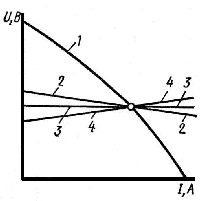 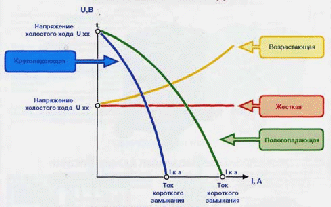 Рис.2. Основные типы внешних характеристик источников питания для дуговой сварки: 1 – крутопадающая, 2 – пологопадающая, 3 – жесткая, 4 – возрастающаяИсточник тока с соответствующей внешней характеристикой выбирают в зависимости от вольтамперной характеристики дуги (рис. 2).Участки 1 и 2 ВАХ (рис.2) соответствуют режимам сварки, применяемым при ручной сварке плавящимся покрытым электродом, а также неплавящимся электродом в среде защитных газов.Механизированная сварка под флюсом соответствует 2 области (рис. 2) и частично захватывает 3 область (рис. 2) при использовании тонких электродных проволок и повышенной плотности тока, сварка плавящимся электродом в защитных газах соответствует 3 области ВАХ (рис.2). Для питания дуги с падающей или жесткой ВАХ применяют источники питания с падающей или пологопадающей внешней характеристикой.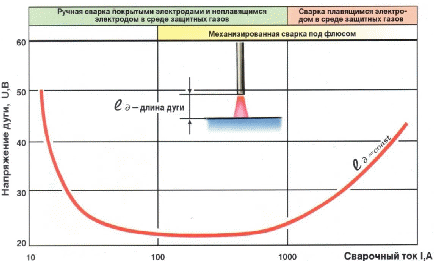 Рис. 2. Вольтамперная характеристика дугиДля питания дуги с возрастающей ВАХ применяют источники тока с жесткой или возрастающей внешней характеристикой.Для питания сварочной дуги применяют источники переменного тока (сварочные трансформаторы) и источник постоянного тока – сварочные генераторы с приводом от электродвигателя (сварочные преобразователи), сварочные генераторы с приводом от двигателя внутреннего сгорания (сварочные агрегаты) и полупроводниковые сварочные выпрямители.Сварочные трансформаторы благодаря своим технико-экономическим показателям имеют преимущества по сравнению с источниками постоянного тока. Они проще в эксплуатации, долговечнее, обладают более высоким к.п.д.Источники постоянного тока предпочтительнее в технологическом отношении: при их применении повышается устойчивость горения дуги, улучшаются условия сварки в различных пространственных положениях и др.Основные технические показатели источников питания сварочной дуги: внешняя характеристика, напряжение холостого хода, относительная продолжительность работы (ПР) и относительная продолжительность включения (ПВ) в прерывистом режиме.Величина ПР определяется как отношение продолжительности рабочего периода источника питания к длительности полного цикла работы и выражается в процентах:ПР = (tр / tц) 100, гдеtр – непрерывная работа под нагрузкой (сварка);tц – длительность полного цикла (сварка + пауза).Оптимальная величина ПР принята 60 %.Различие между ПР и ПВ состоит в том, что в первом случае источники питания во время паузы не отключаются от сети и при разомкнутой сварочной цепи работают на холостом ходу, а во втором случае источники полностью отключаются от сети, что имеет место при механизированной сварке.В паспорте любого источника питания указываются величина номинального сварочного тока и номинальное значение продолжительности работы ПРн (или же ПВн). Номинальный (расчетный) ток определяется максимальным допустимым нагревом деталей источника питания. Максимально допустимый сварочный ток можно определить по формуле:I∂ = I н√ ПРн/ПР∂,Устойчивое горение дуги возможно при условии пересечения ее статической характеристики с внешней характеристикой источника, т.е. когдаUдуги = Uист. (На (рис. 3) показана крутопадающая внешняя характеристика источника питания и пересекающие ее статические характеристики сварочной дуги различной длины. Точки пересечения характеризуют устойчивое горение дуги, т.к. Uдуги = Uист. так для сварочной дуги длиной lд = 5 мм устойчивое горение будет обеспечено при сварочном токе Iсв = 145 А и Uист = 25 В. В случае увеличения сварочного тока доIсв =160 А напряжение источника, как видно из графика, станет Uист = 18 В меньше напряжения дуги, условие Uдуги = Uист не выполняется, однако при таком токе устойчивой будет дуга длиной lд = 3 мм.Из (рис.3) видно, что диапазон регулирования устойчивого режима сварки (тока и напряжения) для изменения длины дуги от 7 до 1 мм составляет для Iсв= 130…170А, для напряжения U = 33…8 В.Другим показателем работы источника сварочного тока является продолжительность работы (ПР) или продолжительность включения (ПВ). Эти величины характеризуют повторно-кратковременный режим работы, на который рассчитаны источники питания.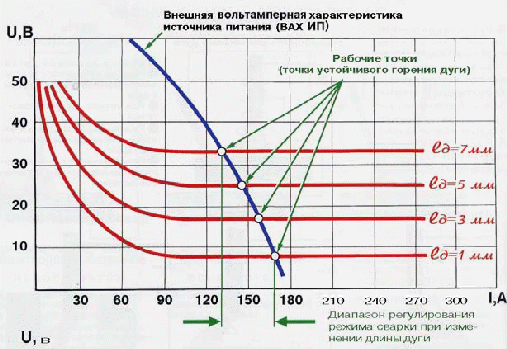 Рис.3 Вольтамперные характеристики сварочной дугиЭлектрическая сварочная дуга при сварке покрытыми электродами является видом нагрузки, который отличается от других потребителей электроэнергии:1.для зажигания дуги нужно напряжение, значительно выше, чем для поддержания ее горения; 	2.дуга горит с перерывами, во время которых электрическая цепь или разрывается, или происходит короткое замыкание;3.во время горения дуги с изменением ее длины lд (в пределах 0...20 мм) изменяется сопротивление, что приводит к изменению напряжения Uд (в пределах 20...40 В) и силы сварочного тока Iзв;3.при коротком замыкании (в моменты зажигания дуги и перехода капли расплавленного металла на изделие) напряжение между электродом и изделием падает до нуля.Эти особенности дуги обусловливают такие требования к источникам питания (для ручной дуговой сварки):Напряжение холостого хода должно быть в два-три раза выше напряжения дуги. Это необходимо для легкого зажигания дуги, в то же время оно должно быть безопасным для сварщика при условии выполнения им необходимых правил. Госстандарт устанавливает максимальное напряжение холостого хода Uх.х не более 80В - для источников питания переменного тока и 90 В – для и.п. постоянного тока.Необходимо, чтобы сила тока при коротком замыкании Iкз была ограничена. Нормальный процесс дуговой сварки обеспечивается, еслиIкз / Iзв = 1,1...1,5 (в некоторых случаях - 2)Изменения напряжения дуги, происходящих в результате изменения ее длины, не должны вызывать существенного изменения силы сварочного тока, а, следовательно, изменения теплового режима сварки (необходимо, чтобы источник питания имел специальную форму внешней характеристики).Время восстановления напряжения от 0 до 25 В после короткого замыкания не должно превышать 0,05 с, что обеспечивает устойчивость дуги.Необходимо, чтобы источник питания имел устройство для регулирования силы сварочного тока. Пределы регулирования тока должны быть 30 ... 130% от номинального сварочного тока. Это необходимо для того, чтобы от одного источника питания можно было сваривать электродами различных диаметров. Всем указанным требованиям отвечают источники питания с крутопадающей внешней вольтамперной характеристикой (ВВАХ).Практическая частьЗАДАНИЕ №1:Рассчитайте допустимый сварочный ток для источника питания, в паспорте которого приведены: Iн =500А и ПРн = 60%, если источник работает непрерывно в течение 10 мин (т.е. ПР∂ =100%).ЗАДАНИЕ №2:Рассчитайте допустимый сварочный ток для источника питания, в паспорте которого приведены: Iн =1000А и ПРн =70%, если источник работает непрерывно в течение 5 мин (т.е. ПР∂ =100%).Контрольные вопросы:Что характеризует внешняя характеристика источника сварочного тока?Что характеризует статическая вольтамперная характеристика сварочной дуги?Какова внешняя вольтамперная характеристика сварочного трансформатора?Какова статическая вольтамперная характеристика сварочной дуги?Как регулируют ток в сварочных трансформаторов, генераторов, выпрямителей?Каково напряжение холостого хода сварочных трансформатора и генератора?Каково напряжение горения дуги и короткого замыкания при ручной сварке?Литература:Овчинников В.В. Технология ручной дуговой и плазменной сварки и резки металлов: Овчинников В.В.-3-е изд., Издательский центр «Академия», 2013. -240стр.Маслов В.И. Сварочные работы: Маслов В.И.-9-е изд., перераб. И доп.-М: Издательский центр «Академия», 2012. -288с.Овчинников В.В. Современные виды сварки: Овчинников В.В.-3-е изд., стер. –М; Издательский центр «Академия», 2013. -208стр.Овчинников В.В. Сварка и резка деталей из различных сталей, цветных металлов и их сплавов, чугунов во всех пространственных положениях: учебник для студ. учреждений сред. проф. образования. – М. Издат. Центр «Академия», 2013. – 304с.